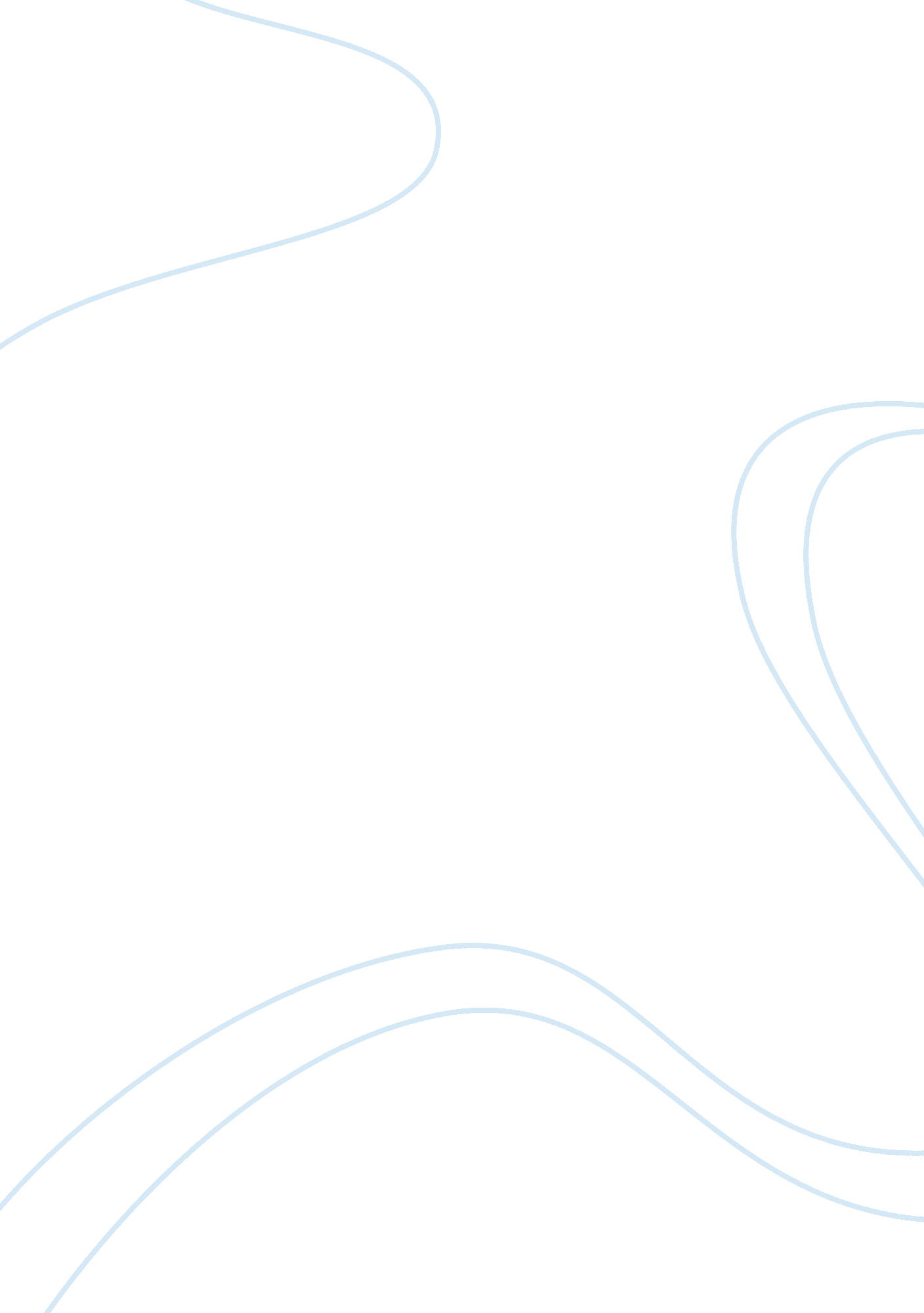 The that belongs to the aubigny family” (litcharts).Life, Relationships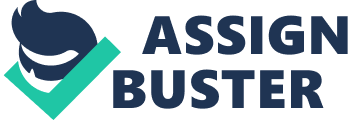 The story of Desiree’s baby is written by Kate Chopin the genre of the story is literary fiction. “ The story took place in Louisiana in the mid-ninth century. Desiree’s was abandoned near a gateway towards Valmonde. Valmonde had stated Desiree was a miracle sent from heaven. She got adopted by Madame Valmonde and Monsieur. Later on in the story, Desiree’s gets espoused to Armand Aubigny. The Aubigny L’Abri is a plantation house that belongs to the Aubigny Family” (Litcharts). In the story, Kate Chopin uses theme, symbols, and characters to demonstrate literary devices. Kate Chopin theme in the story is slavery and racism along with love and blindness. In the mid-ninth century in the civil war times, slavery and racism took place. The Aubigny’s owned several slaves. “ Armand Aubigny sat in the wide hallway that commanded a view of the spectacle, and it was he who dealt out to a half dozen negros the materials which kept this fire ablaze”(Chopin). They would physically abuse most slaves and have sexual relationships with them. This shows that Armand has power over his slaves and he has the authority to do whatever he desires. The story shows us how the racism shapes and malformed the lives of African American. The story shows us that Armand was racist because he had said: “ the child is not white which means you are not white”(GradeSaver). Armand was irrational that Desiree’s baby was not white, he was dark-complexioned. Armand had thought Desiree was African American since he didn’t know her heritage. Love and Blindness, love is a method character use to express how they feel about others. Just how Madame and Monsieur Valmonde got amended by love when Monsieur found Desiree going to the entry of Valmonde and took her in without knowing where she comes from. Armand is also mollified by love because he marries a girl who he doesn’t even know, but he still showers her with gifts and prodigal kindness. “ In the story, it said Armada fell in love at first sight”(Chopin). Desiree’s shows blindness because even though she knows Armand commits adultery, is cruel to the slaves and has mood swings and she is just blinded by love. Desiree is so in love with Armand that she blocks the negative things he does. “ Armand’s mother and father enforce blindness of his own heritage on her son, to protect him out of love, but in doing so allow Armand to believe in the Stereotypes and hierarchies that cause him to abandon his wife (Litchart).” In addition, the author uses symbols such as the Stone pillar and L’abri. The Stone pillar is where they found Desiree. ” Desiree is standing near the same stone pillar eighteen years later when Armand sees her and falls in love with her at first sight. The stone symbol is a marker of Desiree unexplained past (Litcharts)”. The Stone pillar symbolizes the happiness it brought to  Valmonde. The L’abri is the plantation that belongs to the Aubigny Family. “ It symbol the unhappiness that occurred and will occur at home (Litcharts)”. These symbols represent the Valmonde family and the Aubigny Family. The character that I chose was Armand, Desiree, and La Blanche.  “ At the age of eight, Armand lost his mother, left Paris and went to L’abris with his father.”(GradeSaver). His father passed him the plantation which was near the Valmondes. On the way to his estate, Armand falls in love with Desiree, love at first sight. Armand was so in love with Desiree that he didn’t care about her background. “ Armand Aubigny riding by and seeing her there, had fallen in love with her. That was the way all the Aubigny fell in love as if struck by a pistol shot.(Chopin)” The second character I select was Desiree. Desiree is the main character in the story.  When Desiree was a baby she got abandoned by her parents. Then Mr. Valmondes found her in the shadows of the Stone pillar on the way to his plantation. She was raised by Mr. and Mrs. Valmondes. She has no knowledge of her background. She falls in love with Armand and has a baby boy. Desiree was able to soften Armand to not be disrespectful. Armand accuses Desiree of having a black baby and saying maybe she was black. ”  Armand said “ the child is not white which means you are not white” La Blanche is one of the slaves Armand mistreats. Armand committed adultery with La Blanche. La Blanche is an African American lady. 